Дыхание природы.25 апреля 2023г. проведён конкурс «Дыхание природы». В  участие конкурса  приняло 16 родителей и предоставлены 116 фотографий природы родного края: Нижнетавдинского района, г.Тюмени, с.Велижаны, с.Иска. На всех фотографиях запечатлены интересные моменты. Все  фото очень красивые. Самые лучшие фотографии – это фотографии  наших ребятишек.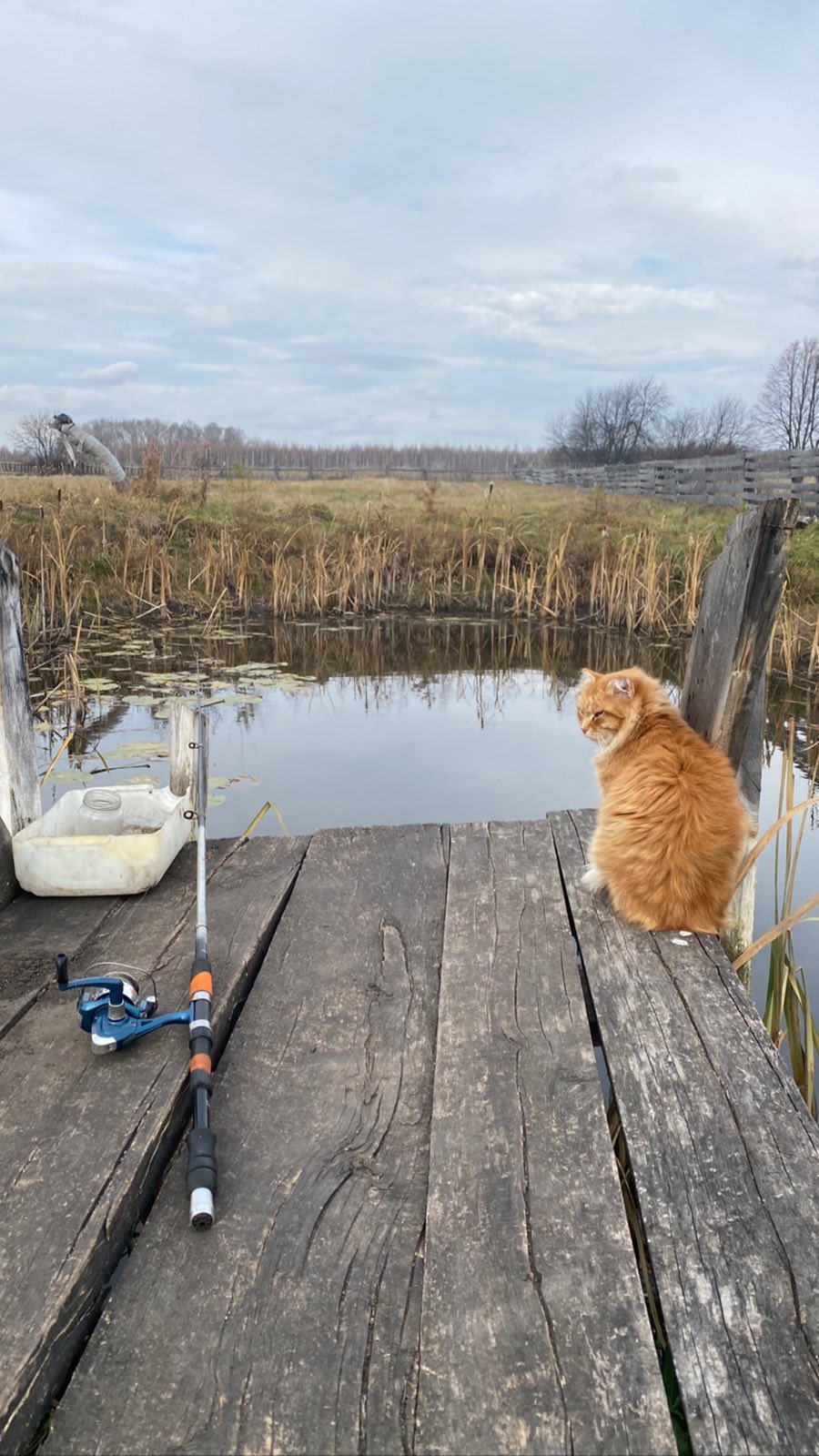 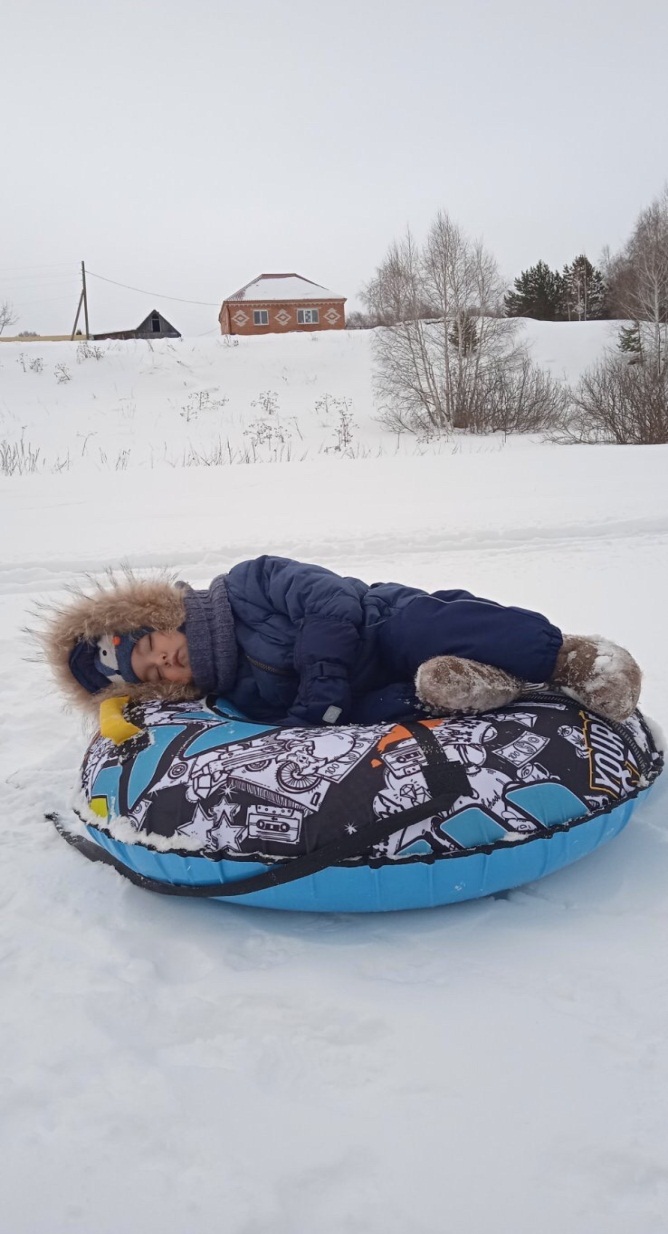 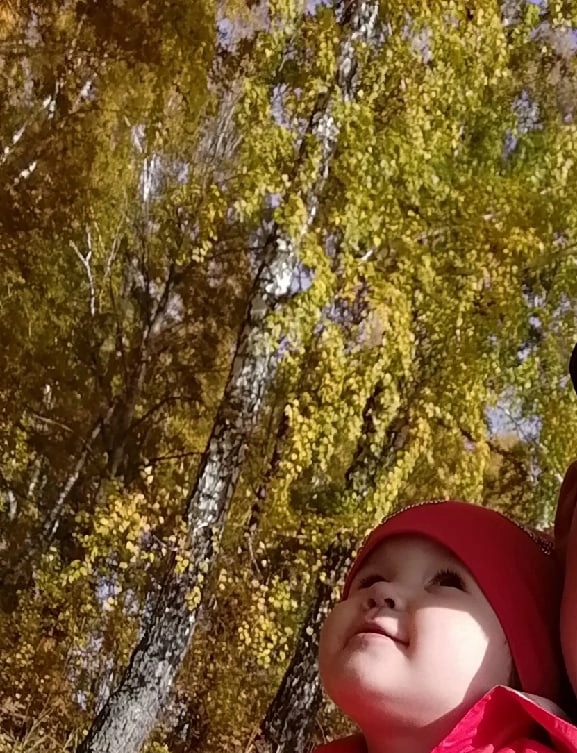 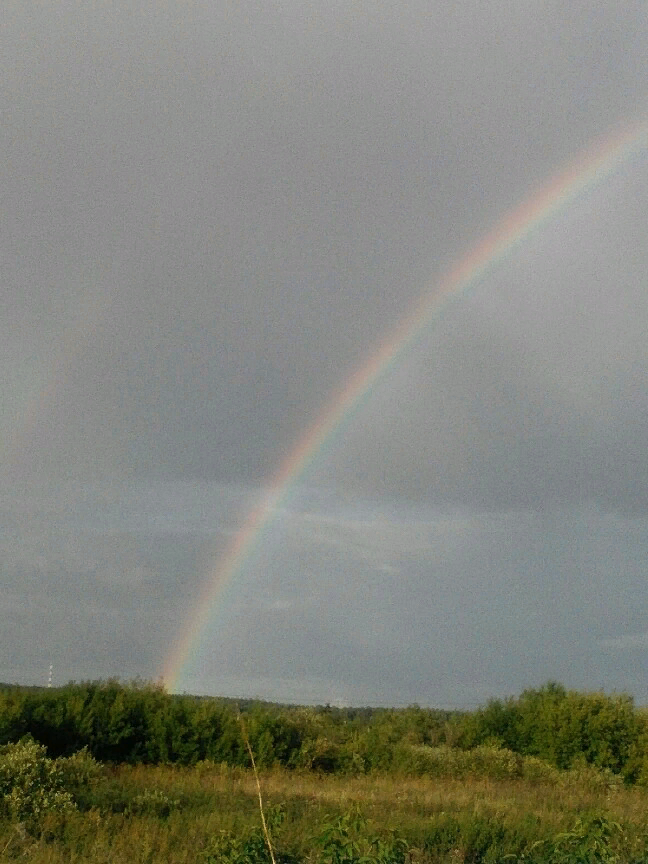 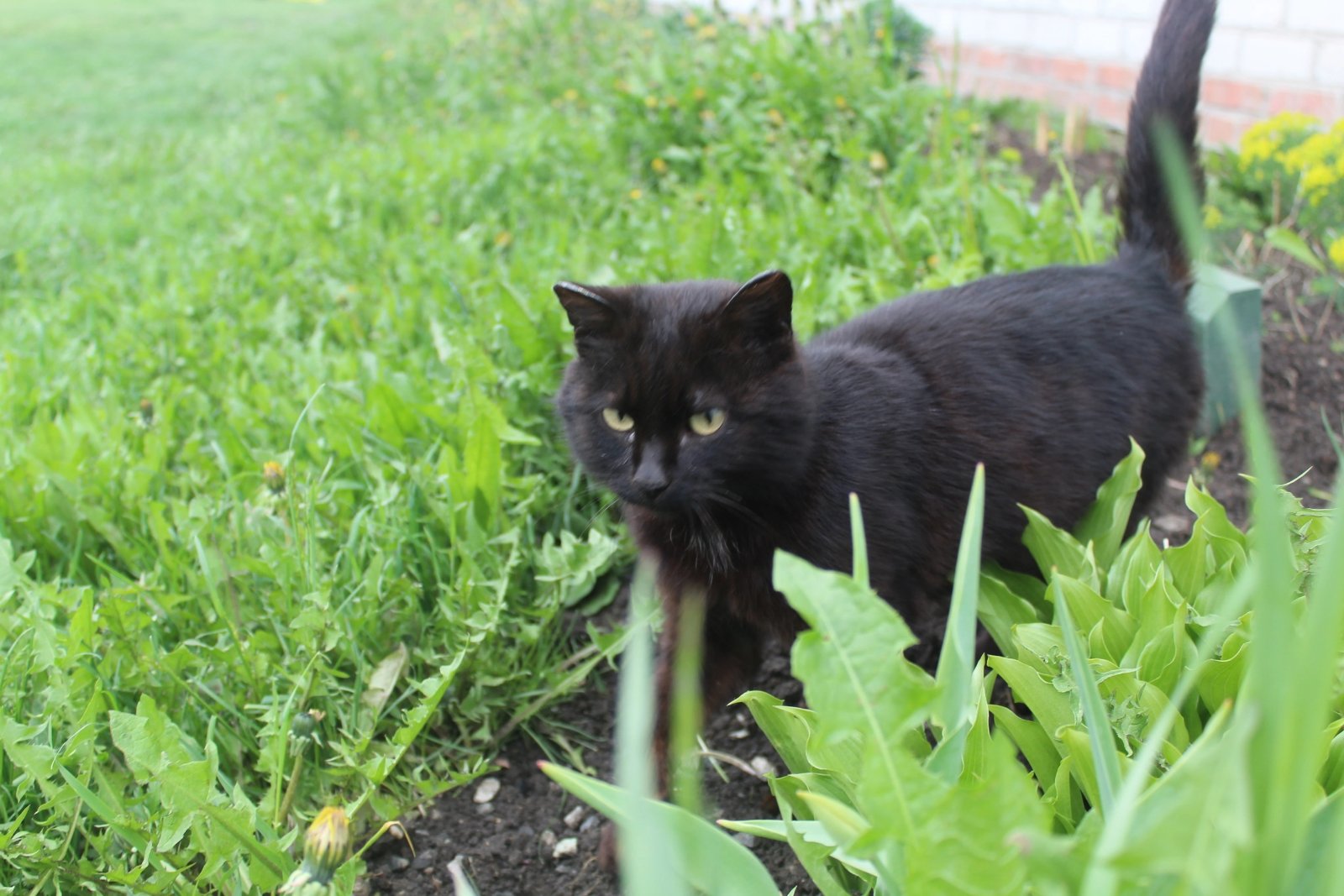 Рз 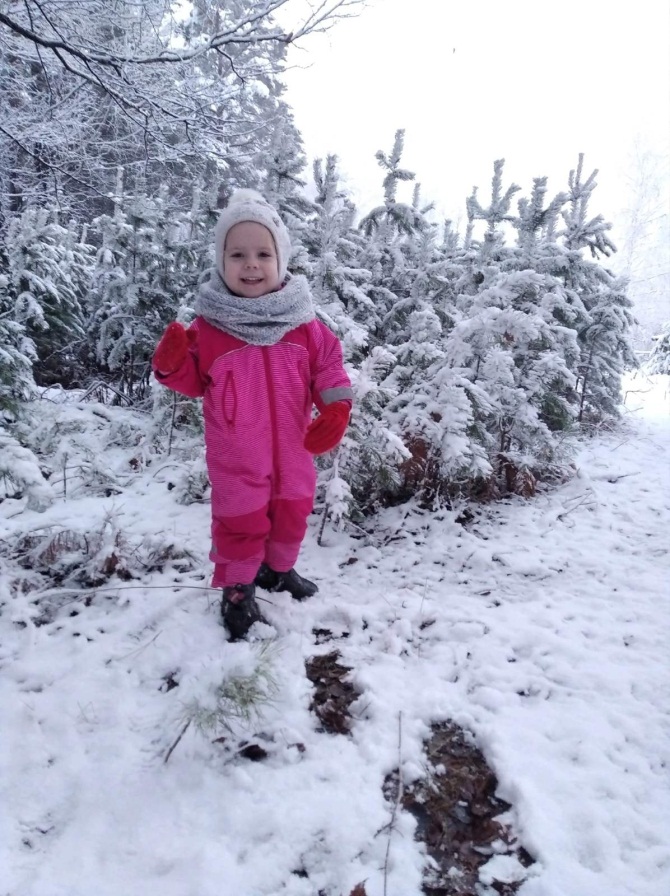 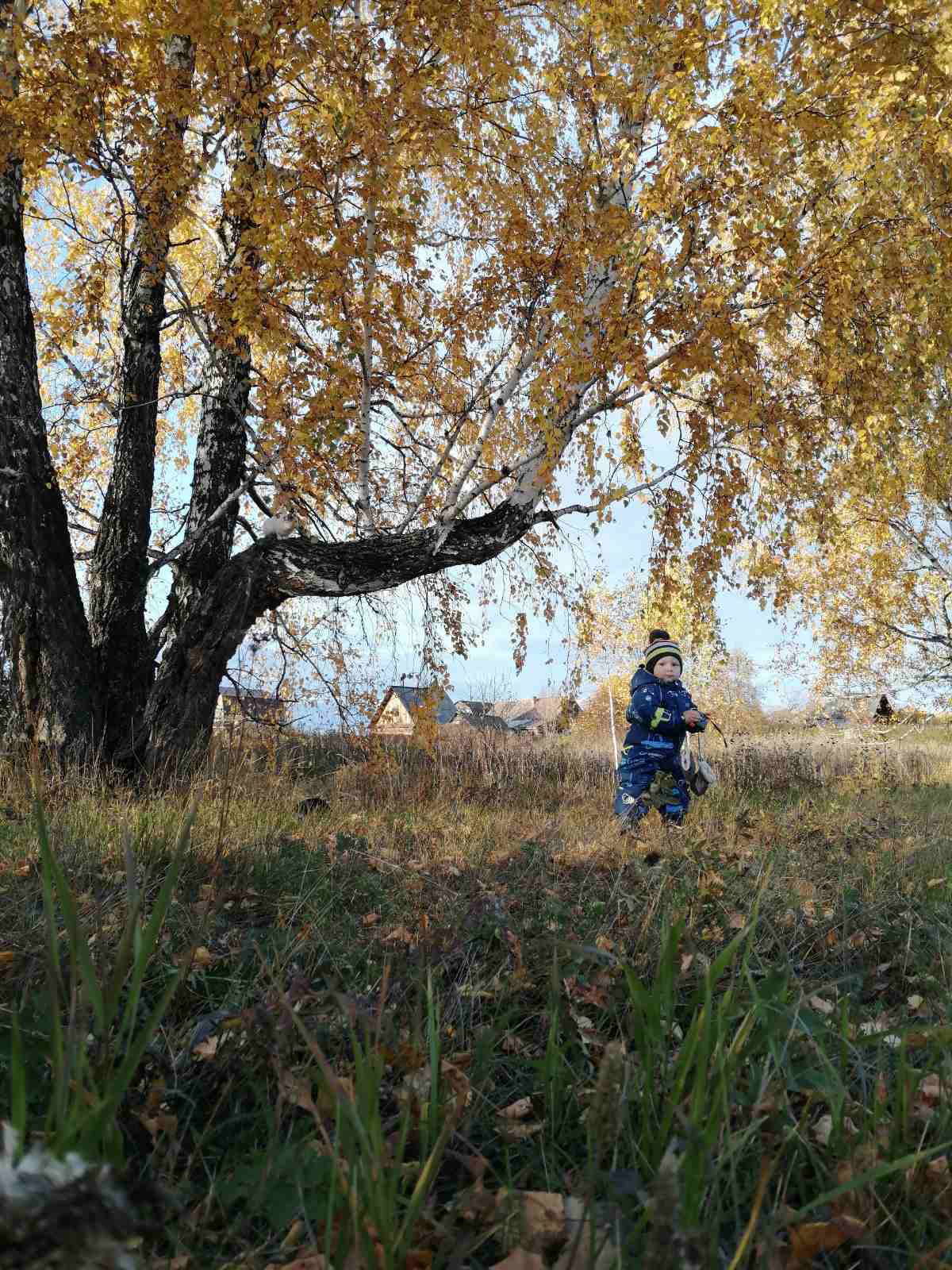 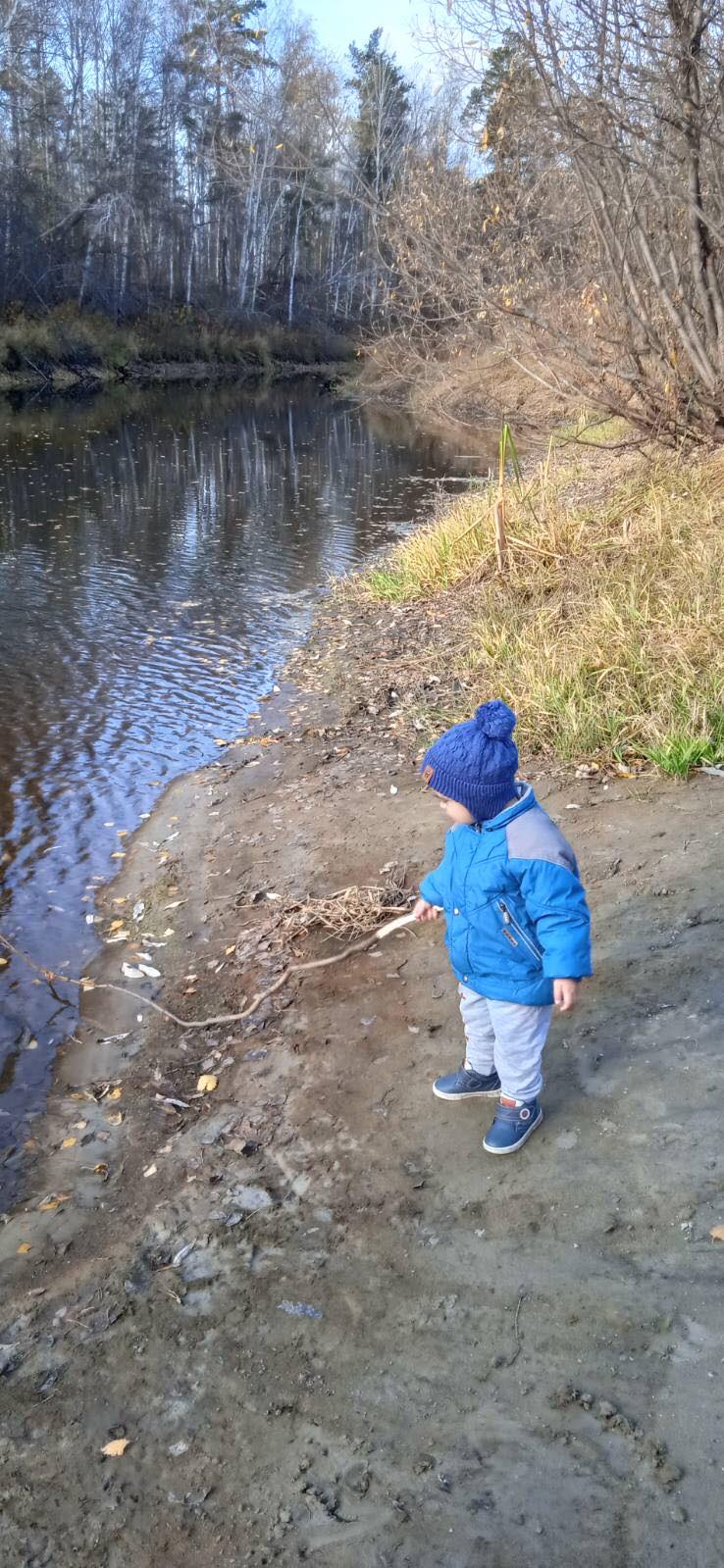 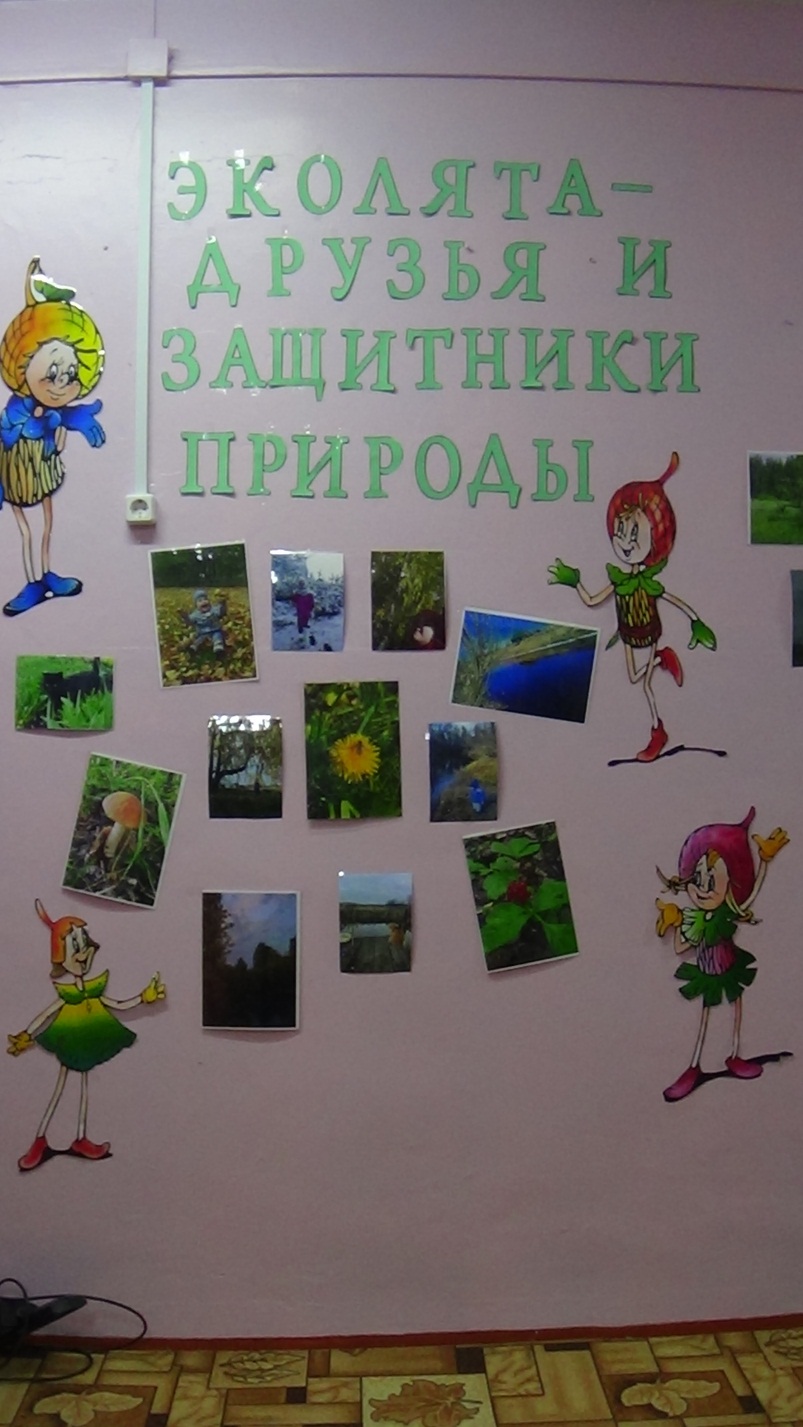 Воспитатель Гекало Н.В.